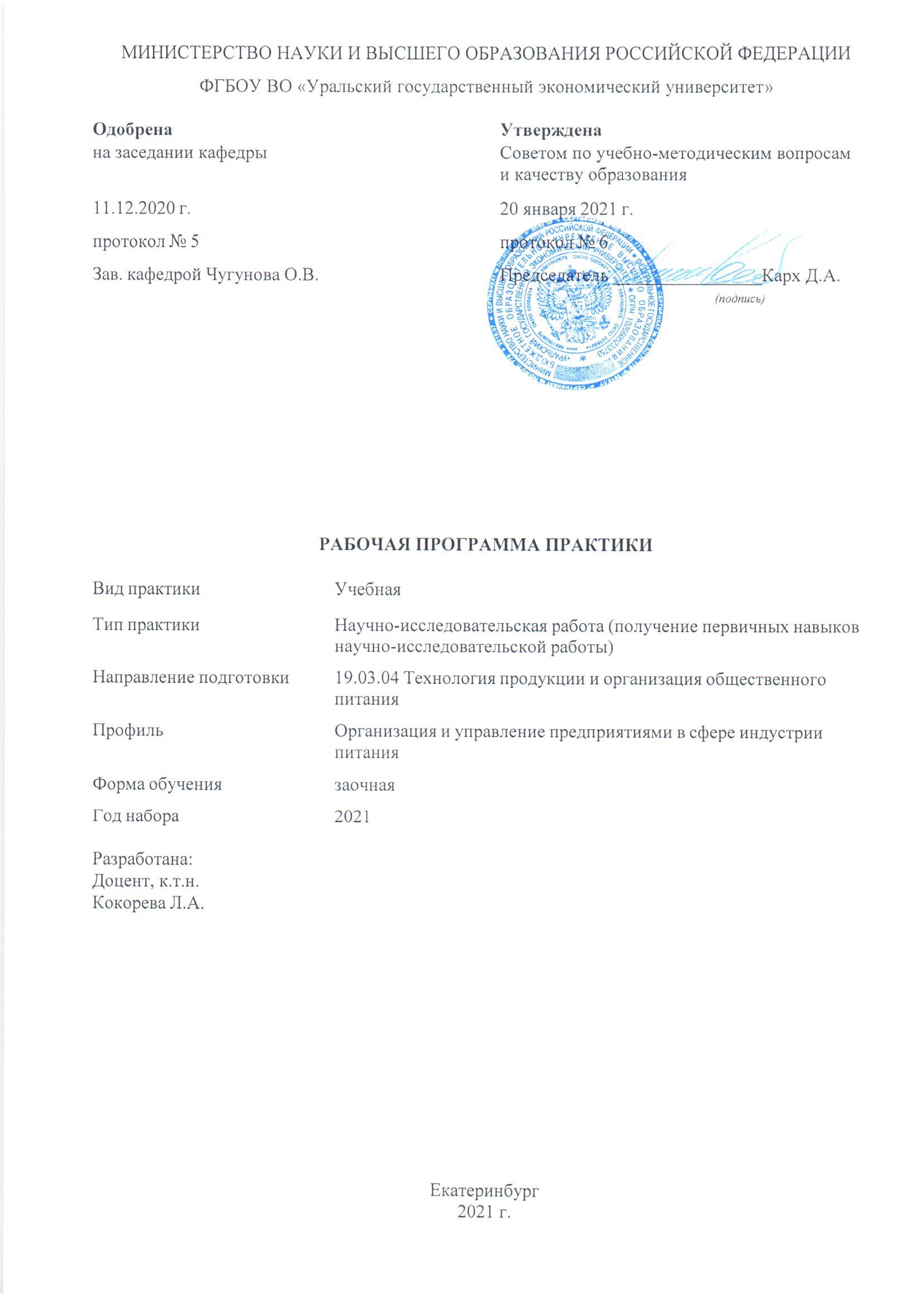 СОДЕРЖАНИЕСОДЕРЖАНИЕВВЕДЕНИЕ31. ЦЕЛЬ, ВИД,ТИП, СПОСОБ (ПРИ НАЛИЧИИ) И ФОРМЫ ПРОВЕДЕНИЯ ПРАКТИКИ31. ЦЕЛЬ, ВИД,ТИП, СПОСОБ (ПРИ НАЛИЧИИ) И ФОРМЫ ПРОВЕДЕНИЯ ПРАКТИКИ2. МЕСТО ПРАКТИКИ В СТРУКТУРЕ ОПОП33. ОБЪЕМ ПРАКТИКИ34. ПЛАНИРУЕМЫЕ РЕЗУЛЬТАТЫ ОСВОЕНИЯ ОПОП35. ТЕМАТИЧЕСКИЙ ПЛАН66. ФОРМЫ ТЕКУЩЕГО КОНТРОЛЯ И ПРОМЕЖУТОЧНОЙ АТТЕСТАЦИИШКАЛЫ ОЦЕНИВАНИЯ66. ФОРМЫ ТЕКУЩЕГО КОНТРОЛЯ И ПРОМЕЖУТОЧНОЙ АТТЕСТАЦИИШКАЛЫ ОЦЕНИВАНИЯ7.  СОДЕРЖАНИЕ ПРАКТИКИ88. ОСОБЕННОСТИ ОРГАНИЗАЦИИ ПРАКТИКИ ДЛЯ ЛИЦ С ОГРАНИЧЕННЫМИ ВОЗМОЖНОСТЯМИ ЗДОРОВЬЯ98. ОСОБЕННОСТИ ОРГАНИЗАЦИИ ПРАКТИКИ ДЛЯ ЛИЦ С ОГРАНИЧЕННЫМИ ВОЗМОЖНОСТЯМИ ЗДОРОВЬЯ9. ПЕРЕЧЕНЬ ОСНОВНОЙ И ДОПОЛНИТЕЛЬНОЙ УЧЕБНОЙ ЛИТЕРАТУРЫ, НЕОБХОДИМОЙ ДЛЯ ПРОХОЖДЕНИЯ ПРАКТИКИ99. ПЕРЕЧЕНЬ ОСНОВНОЙ И ДОПОЛНИТЕЛЬНОЙ УЧЕБНОЙ ЛИТЕРАТУРЫ, НЕОБХОДИМОЙ ДЛЯ ПРОХОЖДЕНИЯ ПРАКТИКИ10. ПЕРЕЧЕНЬ ИНФОРМАЦИОННЫХ ТЕХНОЛОГИЙ, ВКЛЮЧАЯ ПЕРЕЧЕНЬ ЛИЦЕНЗИОННОГО ПРОГРАММНОГО ОБЕСПЕЧЕНИЯ И ИНФОРМАЦИОННЫХ СПРАВОЧНЫХ СИСТЕМ,  ОНЛАЙН КУРСОВ, ИСПОЛЬЗУЕМЫХ ПРИ ПРОХОЖДЕНИИ ПРАКТИКИ1010. ПЕРЕЧЕНЬ ИНФОРМАЦИОННЫХ ТЕХНОЛОГИЙ, ВКЛЮЧАЯ ПЕРЕЧЕНЬ ЛИЦЕНЗИОННОГО ПРОГРАММНОГО ОБЕСПЕЧЕНИЯ И ИНФОРМАЦИОННЫХ СПРАВОЧНЫХ СИСТЕМ,  ОНЛАЙН КУРСОВ, ИСПОЛЬЗУЕМЫХ ПРИ ПРОХОЖДЕНИИ ПРАКТИКИ11. ОПИСАНИЕ МАТЕРИАЛЬНО-ТЕХНИЧЕСКОЙ БАЗЫ, НЕОБХОДИМОЙ ДЛЯ ПРОХОЖДЕНИЯ ПРАКТИКИ1111. ОПИСАНИЕ МАТЕРИАЛЬНО-ТЕХНИЧЕСКОЙ БАЗЫ, НЕОБХОДИМОЙ ДЛЯ ПРОХОЖДЕНИЯ ПРАКТИКИВВЕДЕНИЕ ВВЕДЕНИЕ ВВЕДЕНИЕ ВВЕДЕНИЕ ВВЕДЕНИЕ ВВЕДЕНИЕ ВВЕДЕНИЕ ВВЕДЕНИЕ ВВЕДЕНИЕ ВВЕДЕНИЕ ВВЕДЕНИЕ ВВЕДЕНИЕ ВВЕДЕНИЕ ВВЕДЕНИЕ ВВЕДЕНИЕ ВВЕДЕНИЕ ВВЕДЕНИЕ ВВЕДЕНИЕ ВВЕДЕНИЕ ВВЕДЕНИЕ ВВЕДЕНИЕ ВВЕДЕНИЕ ВВЕДЕНИЕ Программа практики является частью основной профессиональной образовательной программы высшего образования - программы бакалавриата, разработанной в соответствии с ФГОС ВОПрограмма практики является частью основной профессиональной образовательной программы высшего образования - программы бакалавриата, разработанной в соответствии с ФГОС ВОПрограмма практики является частью основной профессиональной образовательной программы высшего образования - программы бакалавриата, разработанной в соответствии с ФГОС ВОПрограмма практики является частью основной профессиональной образовательной программы высшего образования - программы бакалавриата, разработанной в соответствии с ФГОС ВОПрограмма практики является частью основной профессиональной образовательной программы высшего образования - программы бакалавриата, разработанной в соответствии с ФГОС ВОПрограмма практики является частью основной профессиональной образовательной программы высшего образования - программы бакалавриата, разработанной в соответствии с ФГОС ВОПрограмма практики является частью основной профессиональной образовательной программы высшего образования - программы бакалавриата, разработанной в соответствии с ФГОС ВОПрограмма практики является частью основной профессиональной образовательной программы высшего образования - программы бакалавриата, разработанной в соответствии с ФГОС ВОПрограмма практики является частью основной профессиональной образовательной программы высшего образования - программы бакалавриата, разработанной в соответствии с ФГОС ВОПрограмма практики является частью основной профессиональной образовательной программы высшего образования - программы бакалавриата, разработанной в соответствии с ФГОС ВОПрограмма практики является частью основной профессиональной образовательной программы высшего образования - программы бакалавриата, разработанной в соответствии с ФГОС ВОПрограмма практики является частью основной профессиональной образовательной программы высшего образования - программы бакалавриата, разработанной в соответствии с ФГОС ВОПрограмма практики является частью основной профессиональной образовательной программы высшего образования - программы бакалавриата, разработанной в соответствии с ФГОС ВОПрограмма практики является частью основной профессиональной образовательной программы высшего образования - программы бакалавриата, разработанной в соответствии с ФГОС ВОПрограмма практики является частью основной профессиональной образовательной программы высшего образования - программы бакалавриата, разработанной в соответствии с ФГОС ВОПрограмма практики является частью основной профессиональной образовательной программы высшего образования - программы бакалавриата, разработанной в соответствии с ФГОС ВОПрограмма практики является частью основной профессиональной образовательной программы высшего образования - программы бакалавриата, разработанной в соответствии с ФГОС ВОПрограмма практики является частью основной профессиональной образовательной программы высшего образования - программы бакалавриата, разработанной в соответствии с ФГОС ВОПрограмма практики является частью основной профессиональной образовательной программы высшего образования - программы бакалавриата, разработанной в соответствии с ФГОС ВОПрограмма практики является частью основной профессиональной образовательной программы высшего образования - программы бакалавриата, разработанной в соответствии с ФГОС ВОПрограмма практики является частью основной профессиональной образовательной программы высшего образования - программы бакалавриата, разработанной в соответствии с ФГОС ВОПрограмма практики является частью основной профессиональной образовательной программы высшего образования - программы бакалавриата, разработанной в соответствии с ФГОС ВОПрограмма практики является частью основной профессиональной образовательной программы высшего образования - программы бакалавриата, разработанной в соответствии с ФГОС ВОФГОС ВОФГОС ВОФГОС ВОФГОС ВОФГОС ВОФедеральный государственный образовательный стандарт высшего образования - бакалавриат по направлению подготовки 19.03.04 Технология продукции и организация общественного питания (приказ Минобрнауки России от 17.08.2020 г. № 1047)Федеральный государственный образовательный стандарт высшего образования - бакалавриат по направлению подготовки 19.03.04 Технология продукции и организация общественного питания (приказ Минобрнауки России от 17.08.2020 г. № 1047)Федеральный государственный образовательный стандарт высшего образования - бакалавриат по направлению подготовки 19.03.04 Технология продукции и организация общественного питания (приказ Минобрнауки России от 17.08.2020 г. № 1047)Федеральный государственный образовательный стандарт высшего образования - бакалавриат по направлению подготовки 19.03.04 Технология продукции и организация общественного питания (приказ Минобрнауки России от 17.08.2020 г. № 1047)Федеральный государственный образовательный стандарт высшего образования - бакалавриат по направлению подготовки 19.03.04 Технология продукции и организация общественного питания (приказ Минобрнауки России от 17.08.2020 г. № 1047)Федеральный государственный образовательный стандарт высшего образования - бакалавриат по направлению подготовки 19.03.04 Технология продукции и организация общественного питания (приказ Минобрнауки России от 17.08.2020 г. № 1047)Федеральный государственный образовательный стандарт высшего образования - бакалавриат по направлению подготовки 19.03.04 Технология продукции и организация общественного питания (приказ Минобрнауки России от 17.08.2020 г. № 1047)Федеральный государственный образовательный стандарт высшего образования - бакалавриат по направлению подготовки 19.03.04 Технология продукции и организация общественного питания (приказ Минобрнауки России от 17.08.2020 г. № 1047)Федеральный государственный образовательный стандарт высшего образования - бакалавриат по направлению подготовки 19.03.04 Технология продукции и организация общественного питания (приказ Минобрнауки России от 17.08.2020 г. № 1047)Федеральный государственный образовательный стандарт высшего образования - бакалавриат по направлению подготовки 19.03.04 Технология продукции и организация общественного питания (приказ Минобрнауки России от 17.08.2020 г. № 1047)Федеральный государственный образовательный стандарт высшего образования - бакалавриат по направлению подготовки 19.03.04 Технология продукции и организация общественного питания (приказ Минобрнауки России от 17.08.2020 г. № 1047)Федеральный государственный образовательный стандарт высшего образования - бакалавриат по направлению подготовки 19.03.04 Технология продукции и организация общественного питания (приказ Минобрнауки России от 17.08.2020 г. № 1047)Федеральный государственный образовательный стандарт высшего образования - бакалавриат по направлению подготовки 19.03.04 Технология продукции и организация общественного питания (приказ Минобрнауки России от 17.08.2020 г. № 1047)Федеральный государственный образовательный стандарт высшего образования - бакалавриат по направлению подготовки 19.03.04 Технология продукции и организация общественного питания (приказ Минобрнауки России от 17.08.2020 г. № 1047)Федеральный государственный образовательный стандарт высшего образования - бакалавриат по направлению подготовки 19.03.04 Технология продукции и организация общественного питания (приказ Минобрнауки России от 17.08.2020 г. № 1047)Федеральный государственный образовательный стандарт высшего образования - бакалавриат по направлению подготовки 19.03.04 Технология продукции и организация общественного питания (приказ Минобрнауки России от 17.08.2020 г. № 1047)1. ЦЕЛЬ, ВИД, ТИП, СПОСОБ И ФОРМЫ ПРОВЕДЕНИЯ ПРАКТИКИ 1. ЦЕЛЬ, ВИД, ТИП, СПОСОБ И ФОРМЫ ПРОВЕДЕНИЯ ПРАКТИКИ 1. ЦЕЛЬ, ВИД, ТИП, СПОСОБ И ФОРМЫ ПРОВЕДЕНИЯ ПРАКТИКИ 1. ЦЕЛЬ, ВИД, ТИП, СПОСОБ И ФОРМЫ ПРОВЕДЕНИЯ ПРАКТИКИ 1. ЦЕЛЬ, ВИД, ТИП, СПОСОБ И ФОРМЫ ПРОВЕДЕНИЯ ПРАКТИКИ 1. ЦЕЛЬ, ВИД, ТИП, СПОСОБ И ФОРМЫ ПРОВЕДЕНИЯ ПРАКТИКИ 1. ЦЕЛЬ, ВИД, ТИП, СПОСОБ И ФОРМЫ ПРОВЕДЕНИЯ ПРАКТИКИ 1. ЦЕЛЬ, ВИД, ТИП, СПОСОБ И ФОРМЫ ПРОВЕДЕНИЯ ПРАКТИКИ 1. ЦЕЛЬ, ВИД, ТИП, СПОСОБ И ФОРМЫ ПРОВЕДЕНИЯ ПРАКТИКИ 1. ЦЕЛЬ, ВИД, ТИП, СПОСОБ И ФОРМЫ ПРОВЕДЕНИЯ ПРАКТИКИ 1. ЦЕЛЬ, ВИД, ТИП, СПОСОБ И ФОРМЫ ПРОВЕДЕНИЯ ПРАКТИКИ 1. ЦЕЛЬ, ВИД, ТИП, СПОСОБ И ФОРМЫ ПРОВЕДЕНИЯ ПРАКТИКИ 1. ЦЕЛЬ, ВИД, ТИП, СПОСОБ И ФОРМЫ ПРОВЕДЕНИЯ ПРАКТИКИ 1. ЦЕЛЬ, ВИД, ТИП, СПОСОБ И ФОРМЫ ПРОВЕДЕНИЯ ПРАКТИКИ 1. ЦЕЛЬ, ВИД, ТИП, СПОСОБ И ФОРМЫ ПРОВЕДЕНИЯ ПРАКТИКИ 1. ЦЕЛЬ, ВИД, ТИП, СПОСОБ И ФОРМЫ ПРОВЕДЕНИЯ ПРАКТИКИ 1. ЦЕЛЬ, ВИД, ТИП, СПОСОБ И ФОРМЫ ПРОВЕДЕНИЯ ПРАКТИКИ 1. ЦЕЛЬ, ВИД, ТИП, СПОСОБ И ФОРМЫ ПРОВЕДЕНИЯ ПРАКТИКИ 1. ЦЕЛЬ, ВИД, ТИП, СПОСОБ И ФОРМЫ ПРОВЕДЕНИЯ ПРАКТИКИ 1. ЦЕЛЬ, ВИД, ТИП, СПОСОБ И ФОРМЫ ПРОВЕДЕНИЯ ПРАКТИКИ 1. ЦЕЛЬ, ВИД, ТИП, СПОСОБ И ФОРМЫ ПРОВЕДЕНИЯ ПРАКТИКИ 1. ЦЕЛЬ, ВИД, ТИП, СПОСОБ И ФОРМЫ ПРОВЕДЕНИЯ ПРАКТИКИ 1. ЦЕЛЬ, ВИД, ТИП, СПОСОБ И ФОРМЫ ПРОВЕДЕНИЯ ПРАКТИКИ Целью является формирования компетенций в соответствии с видами профессиональной деятельности, на которые ориентирована программа, для готовности к решениям профессиональных задач.Целью является формирования компетенций в соответствии с видами профессиональной деятельности, на которые ориентирована программа, для готовности к решениям профессиональных задач.Целью является формирования компетенций в соответствии с видами профессиональной деятельности, на которые ориентирована программа, для готовности к решениям профессиональных задач.Целью является формирования компетенций в соответствии с видами профессиональной деятельности, на которые ориентирована программа, для готовности к решениям профессиональных задач.Целью является формирования компетенций в соответствии с видами профессиональной деятельности, на которые ориентирована программа, для готовности к решениям профессиональных задач.Целью является формирования компетенций в соответствии с видами профессиональной деятельности, на которые ориентирована программа, для готовности к решениям профессиональных задач.Целью является формирования компетенций в соответствии с видами профессиональной деятельности, на которые ориентирована программа, для готовности к решениям профессиональных задач.Целью является формирования компетенций в соответствии с видами профессиональной деятельности, на которые ориентирована программа, для готовности к решениям профессиональных задач.Целью является формирования компетенций в соответствии с видами профессиональной деятельности, на которые ориентирована программа, для готовности к решениям профессиональных задач.Целью является формирования компетенций в соответствии с видами профессиональной деятельности, на которые ориентирована программа, для готовности к решениям профессиональных задач.Целью является формирования компетенций в соответствии с видами профессиональной деятельности, на которые ориентирована программа, для готовности к решениям профессиональных задач.Целью является формирования компетенций в соответствии с видами профессиональной деятельности, на которые ориентирована программа, для готовности к решениям профессиональных задач.Целью является формирования компетенций в соответствии с видами профессиональной деятельности, на которые ориентирована программа, для готовности к решениям профессиональных задач.Целью является формирования компетенций в соответствии с видами профессиональной деятельности, на которые ориентирована программа, для готовности к решениям профессиональных задач.Целью является формирования компетенций в соответствии с видами профессиональной деятельности, на которые ориентирована программа, для готовности к решениям профессиональных задач.Целью является формирования компетенций в соответствии с видами профессиональной деятельности, на которые ориентирована программа, для готовности к решениям профессиональных задач.Целью является формирования компетенций в соответствии с видами профессиональной деятельности, на которые ориентирована программа, для готовности к решениям профессиональных задач.Целью является формирования компетенций в соответствии с видами профессиональной деятельности, на которые ориентирована программа, для готовности к решениям профессиональных задач.Целью является формирования компетенций в соответствии с видами профессиональной деятельности, на которые ориентирована программа, для готовности к решениям профессиональных задач.Целью является формирования компетенций в соответствии с видами профессиональной деятельности, на которые ориентирована программа, для готовности к решениям профессиональных задач.Целью является формирования компетенций в соответствии с видами профессиональной деятельности, на которые ориентирована программа, для готовности к решениям профессиональных задач.Целью является формирования компетенций в соответствии с видами профессиональной деятельности, на которые ориентирована программа, для готовности к решениям профессиональных задач.Целью является формирования компетенций в соответствии с видами профессиональной деятельности, на которые ориентирована программа, для готовности к решениям профессиональных задач.Вид практики: Вид практики: Вид практики: Вид практики: Вид практики: Учебная Учебная Учебная Учебная Учебная Учебная Учебная Учебная Учебная Учебная Учебная Тип практики: Тип практики: Тип практики: Тип практики: Тип практики: Научно-исследовательская работа (получение первичных навыков научно-исследовательской работы) Научно-исследовательская работа (получение первичных навыков научно-исследовательской работы) Научно-исследовательская работа (получение первичных навыков научно-исследовательской работы) Научно-исследовательская работа (получение первичных навыков научно-исследовательской работы) Научно-исследовательская работа (получение первичных навыков научно-исследовательской работы) Научно-исследовательская работа (получение первичных навыков научно-исследовательской работы) Научно-исследовательская работа (получение первичных навыков научно-исследовательской работы) Научно-исследовательская работа (получение первичных навыков научно-исследовательской работы) Научно-исследовательская работа (получение первичных навыков научно-исследовательской работы) Научно-исследовательская работа (получение первичных навыков научно-исследовательской работы) Научно-исследовательская работа (получение первичных навыков научно-исследовательской работы) Научно-исследовательская работа (получение первичных навыков научно-исследовательской работы) Научно-исследовательская работа (получение первичных навыков научно-исследовательской работы) Научно-исследовательская работа (получение первичных навыков научно-исследовательской работы) Научно-исследовательская работа (получение первичных навыков научно-исследовательской работы) Научно-исследовательская работа (получение первичных навыков научно-исследовательской работы) Научно-исследовательская работа (получение первичных навыков научно-исследовательской работы) Научно-исследовательская работа (получение первичных навыков научно-исследовательской работы) Научно-исследовательская работа (получение первичных навыков научно-исследовательской работы) Научно-исследовательская работа (получение первичных навыков научно-исследовательской работы) Научно-исследовательская работа (получение первичных навыков научно-исследовательской работы) Научно-исследовательская работа (получение первичных навыков научно-исследовательской работы) Способы проведения практики: Способы проведения практики: Способы проведения практики: Способы проведения практики: Способы проведения практики: Способы проведения практики: Способы проведения практики: Способы проведения практики: Способы проведения практики: Способы проведения практики: Способы проведения практики: Способы проведения практики: Способы проведения практики: стационарная стационарная стационарная стационарная стационарная стационарная стационарная Формы проведения практики: Формы проведения практики: Формы проведения практики: Формы проведения практики: Формы проведения практики: Формы проведения практики: Формы проведения практики: Формы проведения практики: Формы проведения практики: Формы проведения практики: дискретно - по видам практик дискретно - по видам практик дискретно - по видам практик дискретно - по видам практик дискретно - по видам практик дискретно - по видам практик дискретно - по видам практик дискретно - по видам практик дискретно - по видам практик дискретно - по видам практик дискретно - по видам практик дискретно - по видам практик дискретно - по видам практик дискретно - по видам практик дискретно - по видам практик Практика может быть проведена с использованием дистанционных  образовательных технологий и электронного обучения.Практика может быть проведена с использованием дистанционных  образовательных технологий и электронного обучения.Практика может быть проведена с использованием дистанционных  образовательных технологий и электронного обучения.Практика может быть проведена с использованием дистанционных  образовательных технологий и электронного обучения.Практика может быть проведена с использованием дистанционных  образовательных технологий и электронного обучения.Практика может быть проведена с использованием дистанционных  образовательных технологий и электронного обучения.Практика может быть проведена с использованием дистанционных  образовательных технологий и электронного обучения.Практика может быть проведена с использованием дистанционных  образовательных технологий и электронного обучения.Практика может быть проведена с использованием дистанционных  образовательных технологий и электронного обучения.Практика может быть проведена с использованием дистанционных  образовательных технологий и электронного обучения.Практика может быть проведена с использованием дистанционных  образовательных технологий и электронного обучения.Практика может быть проведена с использованием дистанционных  образовательных технологий и электронного обучения.Практика может быть проведена с использованием дистанционных  образовательных технологий и электронного обучения.Практика может быть проведена с использованием дистанционных  образовательных технологий и электронного обучения.Практика может быть проведена с использованием дистанционных  образовательных технологий и электронного обучения.Практика может быть проведена с использованием дистанционных  образовательных технологий и электронного обучения.Практика может быть проведена с использованием дистанционных  образовательных технологий и электронного обучения.Практика может быть проведена с использованием дистанционных  образовательных технологий и электронного обучения.Практика может быть проведена с использованием дистанционных  образовательных технологий и электронного обучения.Практика может быть проведена с использованием дистанционных  образовательных технологий и электронного обучения.Практика может быть проведена с использованием дистанционных  образовательных технологий и электронного обучения.Практика может быть проведена с использованием дистанционных  образовательных технологий и электронного обучения.Практика может быть проведена с использованием дистанционных  образовательных технологий и электронного обучения.2. МЕСТО ПРАКТИКИ В СТРУКТУРЕ ОПОП 2. МЕСТО ПРАКТИКИ В СТРУКТУРЕ ОПОП 2. МЕСТО ПРАКТИКИ В СТРУКТУРЕ ОПОП 2. МЕСТО ПРАКТИКИ В СТРУКТУРЕ ОПОП 2. МЕСТО ПРАКТИКИ В СТРУКТУРЕ ОПОП 2. МЕСТО ПРАКТИКИ В СТРУКТУРЕ ОПОП 2. МЕСТО ПРАКТИКИ В СТРУКТУРЕ ОПОП 2. МЕСТО ПРАКТИКИ В СТРУКТУРЕ ОПОП 2. МЕСТО ПРАКТИКИ В СТРУКТУРЕ ОПОП 2. МЕСТО ПРАКТИКИ В СТРУКТУРЕ ОПОП 2. МЕСТО ПРАКТИКИ В СТРУКТУРЕ ОПОП 2. МЕСТО ПРАКТИКИ В СТРУКТУРЕ ОПОП 2. МЕСТО ПРАКТИКИ В СТРУКТУРЕ ОПОП 2. МЕСТО ПРАКТИКИ В СТРУКТУРЕ ОПОП 2. МЕСТО ПРАКТИКИ В СТРУКТУРЕ ОПОП 2. МЕСТО ПРАКТИКИ В СТРУКТУРЕ ОПОП 2. МЕСТО ПРАКТИКИ В СТРУКТУРЕ ОПОП 2. МЕСТО ПРАКТИКИ В СТРУКТУРЕ ОПОП 2. МЕСТО ПРАКТИКИ В СТРУКТУРЕ ОПОП 2. МЕСТО ПРАКТИКИ В СТРУКТУРЕ ОПОП 2. МЕСТО ПРАКТИКИ В СТРУКТУРЕ ОПОП 2. МЕСТО ПРАКТИКИ В СТРУКТУРЕ ОПОП 2. МЕСТО ПРАКТИКИ В СТРУКТУРЕ ОПОП Практика в полном объеме относится к базовой части учебного плана.Практика в полном объеме относится к базовой части учебного плана.Практика в полном объеме относится к базовой части учебного плана.Практика в полном объеме относится к базовой части учебного плана.Практика в полном объеме относится к базовой части учебного плана.Практика в полном объеме относится к базовой части учебного плана.Практика в полном объеме относится к базовой части учебного плана.Практика в полном объеме относится к базовой части учебного плана.Практика в полном объеме относится к базовой части учебного плана.Практика в полном объеме относится к базовой части учебного плана.Практика в полном объеме относится к базовой части учебного плана.Практика в полном объеме относится к базовой части учебного плана.Практика в полном объеме относится к базовой части учебного плана.Практика в полном объеме относится к базовой части учебного плана.Практика в полном объеме относится к базовой части учебного плана.Практика в полном объеме относится к базовой части учебного плана.Практика в полном объеме относится к базовой части учебного плана.Практика в полном объеме относится к базовой части учебного плана.Практика в полном объеме относится к базовой части учебного плана.Практика в полном объеме относится к базовой части учебного плана.Практика в полном объеме относится к базовой части учебного плана.Практика в полном объеме относится к базовой части учебного плана.Практика в полном объеме относится к базовой части учебного плана.3. ОБЪЕМ ПРАКТИКИ3. ОБЪЕМ ПРАКТИКИ3. ОБЪЕМ ПРАКТИКИ3. ОБЪЕМ ПРАКТИКИ3. ОБЪЕМ ПРАКТИКИ3. ОБЪЕМ ПРАКТИКИ3. ОБЪЕМ ПРАКТИКИ3. ОБЪЕМ ПРАКТИКИ3. ОБЪЕМ ПРАКТИКИ3. ОБЪЕМ ПРАКТИКИ3. ОБЪЕМ ПРАКТИКИ3. ОБЪЕМ ПРАКТИКИ3. ОБЪЕМ ПРАКТИКИ3. ОБЪЕМ ПРАКТИКИ3. ОБЪЕМ ПРАКТИКИ3. ОБЪЕМ ПРАКТИКИ3. ОБЪЕМ ПРАКТИКИ3. ОБЪЕМ ПРАКТИКИ3. ОБЪЕМ ПРАКТИКИ3. ОБЪЕМ ПРАКТИКИ3. ОБЪЕМ ПРАКТИКИ3. ОБЪЕМ ПРАКТИКИ3. ОБЪЕМ ПРАКТИКИПромежуточный контрольПромежуточный контрольПромежуточный контрольПромежуточный контрольПромежуточный контрольПромежуточный контрольПромежуточный контрольЧасовЧасовЧасовЧасовЧасовЧасовЧасовЧасовЧасовЧасовЧасовЗ.е.Промежуточный контрольПромежуточный контрольПромежуточный контрольПромежуточный контрольПромежуточный контрольПромежуточный контрольПромежуточный контрольВсего за семестрВсего за семестрВсего за семестрВсего за семестрВсего за семестрКонтактная работа .(по уч.зан.)Контактная работа .(по уч.зан.)Контактная работа .(по уч.зан.)Контактная работа .(по уч.зан.)Контактная работа .(по уч.зан.)Самостоятель ная работав том числе подготовка контрольных и курсовыхЗ.е.Промежуточный контрольПромежуточный контрольПромежуточный контрольПромежуточный контрольПромежуточный контрольПромежуточный контрольПромежуточный контрольВсего за семестрВсего за семестрВсего за семестрВсего за семестрВсего за семестрВсегоЛекцииЛекцииЛекцииЛекцииСамостоятель ная работав том числе подготовка контрольных и курсовыхЗ.е.Семестр 6Семестр 6Семестр 6Семестр 6Семестр 6Семестр 6Семестр 6Семестр 6Семестр 6Семестр 6Семестр 6Семестр 6Семестр 6Семестр 6Семестр 6Семестр 6Семестр 6Семестр 6Семестр 6Зачет с оценкойЗачет с оценкойЗачет с оценкойЗачет с оценкойЗачет с оценкойЗачет с оценкойЗачет с оценкой1081081081081082222210234.ПЛАНИРУЕМЫЕ РЕЗУЛЬТАТЫ ОСВОЕНИЯ ОПОП 4.ПЛАНИРУЕМЫЕ РЕЗУЛЬТАТЫ ОСВОЕНИЯ ОПОП 4.ПЛАНИРУЕМЫЕ РЕЗУЛЬТАТЫ ОСВОЕНИЯ ОПОП 4.ПЛАНИРУЕМЫЕ РЕЗУЛЬТАТЫ ОСВОЕНИЯ ОПОП 4.ПЛАНИРУЕМЫЕ РЕЗУЛЬТАТЫ ОСВОЕНИЯ ОПОП 4.ПЛАНИРУЕМЫЕ РЕЗУЛЬТАТЫ ОСВОЕНИЯ ОПОП 4.ПЛАНИРУЕМЫЕ РЕЗУЛЬТАТЫ ОСВОЕНИЯ ОПОП 4.ПЛАНИРУЕМЫЕ РЕЗУЛЬТАТЫ ОСВОЕНИЯ ОПОП 4.ПЛАНИРУЕМЫЕ РЕЗУЛЬТАТЫ ОСВОЕНИЯ ОПОП 4.ПЛАНИРУЕМЫЕ РЕЗУЛЬТАТЫ ОСВОЕНИЯ ОПОП 4.ПЛАНИРУЕМЫЕ РЕЗУЛЬТАТЫ ОСВОЕНИЯ ОПОП 4.ПЛАНИРУЕМЫЕ РЕЗУЛЬТАТЫ ОСВОЕНИЯ ОПОП 4.ПЛАНИРУЕМЫЕ РЕЗУЛЬТАТЫ ОСВОЕНИЯ ОПОП 4.ПЛАНИРУЕМЫЕ РЕЗУЛЬТАТЫ ОСВОЕНИЯ ОПОП 4.ПЛАНИРУЕМЫЕ РЕЗУЛЬТАТЫ ОСВОЕНИЯ ОПОП 4.ПЛАНИРУЕМЫЕ РЕЗУЛЬТАТЫ ОСВОЕНИЯ ОПОП 4.ПЛАНИРУЕМЫЕ РЕЗУЛЬТАТЫ ОСВОЕНИЯ ОПОП 4.ПЛАНИРУЕМЫЕ РЕЗУЛЬТАТЫ ОСВОЕНИЯ ОПОП 4.ПЛАНИРУЕМЫЕ РЕЗУЛЬТАТЫ ОСВОЕНИЯ ОПОП 4.ПЛАНИРУЕМЫЕ РЕЗУЛЬТАТЫ ОСВОЕНИЯ ОПОП 4.ПЛАНИРУЕМЫЕ РЕЗУЛЬТАТЫ ОСВОЕНИЯ ОПОП 4.ПЛАНИРУЕМЫЕ РЕЗУЛЬТАТЫ ОСВОЕНИЯ ОПОП 4.ПЛАНИРУЕМЫЕ РЕЗУЛЬТАТЫ ОСВОЕНИЯ ОПОП В результате прохождения практики у обучающегося  должны быть сформированы компетенции, установленные в соответствии ФГОС ВО.В результате прохождения практики у обучающегося  должны быть сформированы компетенции, установленные в соответствии ФГОС ВО.В результате прохождения практики у обучающегося  должны быть сформированы компетенции, установленные в соответствии ФГОС ВО.В результате прохождения практики у обучающегося  должны быть сформированы компетенции, установленные в соответствии ФГОС ВО.В результате прохождения практики у обучающегося  должны быть сформированы компетенции, установленные в соответствии ФГОС ВО.В результате прохождения практики у обучающегося  должны быть сформированы компетенции, установленные в соответствии ФГОС ВО.В результате прохождения практики у обучающегося  должны быть сформированы компетенции, установленные в соответствии ФГОС ВО.В результате прохождения практики у обучающегося  должны быть сформированы компетенции, установленные в соответствии ФГОС ВО.В результате прохождения практики у обучающегося  должны быть сформированы компетенции, установленные в соответствии ФГОС ВО.В результате прохождения практики у обучающегося  должны быть сформированы компетенции, установленные в соответствии ФГОС ВО.В результате прохождения практики у обучающегося  должны быть сформированы компетенции, установленные в соответствии ФГОС ВО.В результате прохождения практики у обучающегося  должны быть сформированы компетенции, установленные в соответствии ФГОС ВО.В результате прохождения практики у обучающегося  должны быть сформированы компетенции, установленные в соответствии ФГОС ВО.В результате прохождения практики у обучающегося  должны быть сформированы компетенции, установленные в соответствии ФГОС ВО.В результате прохождения практики у обучающегося  должны быть сформированы компетенции, установленные в соответствии ФГОС ВО.В результате прохождения практики у обучающегося  должны быть сформированы компетенции, установленные в соответствии ФГОС ВО.В результате прохождения практики у обучающегося  должны быть сформированы компетенции, установленные в соответствии ФГОС ВО.В результате прохождения практики у обучающегося  должны быть сформированы компетенции, установленные в соответствии ФГОС ВО.В результате прохождения практики у обучающегося  должны быть сформированы компетенции, установленные в соответствии ФГОС ВО.В результате прохождения практики у обучающегося  должны быть сформированы компетенции, установленные в соответствии ФГОС ВО.В результате прохождения практики у обучающегося  должны быть сформированы компетенции, установленные в соответствии ФГОС ВО.В результате прохождения практики у обучающегося  должны быть сформированы компетенции, установленные в соответствии ФГОС ВО.В результате прохождения практики у обучающегося  должны быть сформированы компетенции, установленные в соответствии ФГОС ВО.Шифр и наименование компетенцииШифр и наименование компетенцииШифр и наименование компетенцииШифр и наименование компетенцииШифр и наименование компетенцииШифр и наименование компетенцииШифр и наименование компетенцииШифр и наименование компетенцииШифр и наименование компетенцииШифр и наименование компетенцииШифр и наименование компетенцииИндикаторы достижения компетенцийИндикаторы достижения компетенцийИндикаторы достижения компетенцийИндикаторы достижения компетенцийИндикаторы достижения компетенцийИндикаторы достижения компетенцийИндикаторы достижения компетенцийИндикаторы достижения компетенцийИндикаторы достижения компетенцийИндикаторы достижения компетенцийИндикаторы достижения компетенцийИндикаторы достижения компетенцийУК-1 Способен осуществлять поиск, критический анализ и синтез информации, применять системный подход для решения поставленных задачИД-1.УК-1 Знать: принципы сбора, отбора и обобщения информацииУК-1 Способен осуществлять поиск, критический анализ и синтез информации, применять системный подход для решения поставленных задачИД-2.УК-1 Уметь: соотносить разнородные явления и систематизировать их в рамках избранных видов профессиональной деятельностиУК-1 Способен осуществлять поиск, критический анализ и синтез информации, применять системный подход для решения поставленных задачИД-3.УК-1 Иметь практический опыт работы с информационными источниками, опыт научного поиска, создания научных текстовУК-2 Способен определять круг задач в рамках поставленной цели и выбирать оптимальные способы их решения, исходя из действующих правовых норм, имеющихся ресурсов и ограниченийИД-1.УК-2 Знать: необходимые для осуществления профессиональной деятельности правовые нормы и экономические законыУК-2 Способен определять круг задач в рамках поставленной цели и выбирать оптимальные способы их решения, исходя из действующих правовых норм, имеющихся ресурсов и ограниченийИД-2.УК-2 Уметь: определять круг задач в рамках избранных видов профессиональной деятельности, планировать собственную деятельность исходя из имеющихся ресурсов; соотносить главное и второстепенное, решать поставленные задачи в рамках избранных видов профессиональной деятельности.УК-2 Способен определять круг задач в рамках поставленной цели и выбирать оптимальные способы их решения, исходя из действующих правовых норм, имеющихся ресурсов и ограниченийИД-3.УК-2 Иметь практический опыт применения нормативной базы и решения задач в области избранных видов профессиональной деятельностиУК-6 Способен управлять своим временем, выстраивать и реализовывать траекторию саморазвития на основе принципов образования в течение всей жизниИД-1.УК-6 Знать: основные принципы самовоспитания и самообразования, профессионального и личностного развития, исходя из этапов карьерного роста и требований рынка трудаУК-6 Способен управлять своим временем, выстраивать и реализовывать траекторию саморазвития на основе принципов образования в течение всей жизниИД-2.УК-6 Уметь: планировать свое рабочее время и время для саморазвития. формулировать цели личностного и профессионального развития и условия их достижения, исходя из тенденций развития области профессиональной деятельности, индивидуально-личностных особенностей.УК-6 Способен управлять своим временем, выстраивать и реализовывать траекторию саморазвития на основе принципов образования в течение всей жизниИД-3.УК-6 Иметь практический опыт получения дополнительного образования, изучения дополнительных образовательных программОбщепрофессиональные компетенции (ОПК)Общепрофессиональные компетенции (ОПК)Шифр и наименование компетенцииИндикаторы достижения компетенцийОПК-1 Способен применять информационную и коммуникационную культуру и технологии в области профессиональной деятельности с учетом основных требований информационной безопасностиИД-1.ОПК-1 Знает методы сбора, отбора и обобщения технологической информации, требования информационной безопасностиОПК-1 Способен применять информационную и коммуникационную культуру и технологии в области профессиональной деятельности с учетом основных требований информационной безопасностиИД-2.ОПК-1 Умеет находить и размещать информацию на электронных ресурсах и сети Интернет с учетом информационной безопасности; вступать в коммуникацию в письменной и устной форме для решения профессиональных задачОПК-1 Способен применять информационную и коммуникационную культуру и технологии в области профессиональной деятельности с учетом основных требований информационной безопасностиИД-3.ОПК-1 Владеет навыками работы с информационными источниками; различными правовыми информационными системами, официальными сайтами российских и международных организацийОПК-2 Способен применять основные законы и методы исследований естественных наук для решения задач профессиональной деятельностиИД-1.ОПК-2 Знает базовые знания, полученные в области естественных наукОПК-2 Способен применять основные законы и методы исследований естественных наук для решения задач профессиональной деятельностиОПК-2 Способен применять основные законы и методы исследований естественных наук для решения задач профессиональной деятельностиОПК-2 Способен применять основные законы и методы исследований естественных наук для решения задач профессиональной деятельностиИД-2.ОПК-2 Умеет использовать их в профессиональной деятельностиИД-2.ОПК-2 Умеет использовать их в профессиональной деятельностиИД-2.ОПК-2 Умеет использовать их в профессиональной деятельностиИД-2.ОПК-2 Умеет использовать их в профессиональной деятельностиИД-2.ОПК-2 Умеет использовать их в профессиональной деятельностиИД-2.ОПК-2 Умеет использовать их в профессиональной деятельностиИД-2.ОПК-2 Умеет использовать их в профессиональной деятельностиИД-2.ОПК-2 Умеет использовать их в профессиональной деятельностиИД-2.ОПК-2 Умеет использовать их в профессиональной деятельностиОПК-2 Способен применять основные законы и методы исследований естественных наук для решения задач профессиональной деятельностиОПК-2 Способен применять основные законы и методы исследований естественных наук для решения задач профессиональной деятельностиОПК-2 Способен применять основные законы и методы исследований естественных наук для решения задач профессиональной деятельностиИД-3.ОПК-2 Владеет навыками: теоретического и экспериментального исследования объектов профессиональной деятельностиИД-3.ОПК-2 Владеет навыками: теоретического и экспериментального исследования объектов профессиональной деятельностиИД-3.ОПК-2 Владеет навыками: теоретического и экспериментального исследования объектов профессиональной деятельностиИД-3.ОПК-2 Владеет навыками: теоретического и экспериментального исследования объектов профессиональной деятельностиИД-3.ОПК-2 Владеет навыками: теоретического и экспериментального исследования объектов профессиональной деятельностиИД-3.ОПК-2 Владеет навыками: теоретического и экспериментального исследования объектов профессиональной деятельностиИД-3.ОПК-2 Владеет навыками: теоретического и экспериментального исследования объектов профессиональной деятельностиИД-3.ОПК-2 Владеет навыками: теоретического и экспериментального исследования объектов профессиональной деятельностиИД-3.ОПК-2 Владеет навыками: теоретического и экспериментального исследования объектов профессиональной деятельности5. ТЕМАТИЧЕСКИЙ ПЛАН 5. ТЕМАТИЧЕСКИЙ ПЛАН 5. ТЕМАТИЧЕСКИЙ ПЛАН 5. ТЕМАТИЧЕСКИЙ ПЛАН 5. ТЕМАТИЧЕСКИЙ ПЛАН 5. ТЕМАТИЧЕСКИЙ ПЛАН 5. ТЕМАТИЧЕСКИЙ ПЛАН 5. ТЕМАТИЧЕСКИЙ ПЛАН 5. ТЕМАТИЧЕСКИЙ ПЛАН 5. ТЕМАТИЧЕСКИЙ ПЛАН 5. ТЕМАТИЧЕСКИЙ ПЛАН 5. ТЕМАТИЧЕСКИЙ ПЛАН ЭтапЧасовЧасовЧасовЧасовЧасовЧасовЧасовЧасовЧасовЧасовЧасовЭтапНаименование этапаНаименование этапаНаименование этапаНаименование этапаВсегочасовКонтактная работа .(по уч.зан.)Контактная работа .(по уч.зан.)Контактная работа .(по уч.зан.)Контактная работа .(по уч.зан.)Самост. работаКонтроль самостоятельн ой работыЭтапНаименование этапаНаименование этапаНаименование этапаНаименование этапаВсегочасовЛекцииЛаборатор ныеПрактичес кие занятияПрактичес кие занятияСамост. работаКонтроль самостоятельн ой работыСеместр 6Семестр 6Семестр 6Семестр 6Семестр 6104Этап 1.Определение источников информации, методов сбора и обработки данных , написания краткого обзора литературы по теме научной статьи. Написание научной статьи в формате требуемого оформления.Определение источников информации, методов сбора и обработки данных , написания краткого обзора литературы по теме научной статьи. Написание научной статьи в формате требуемого оформления.Определение источников информации, методов сбора и обработки данных , написания краткого обзора литературы по теме научной статьи. Написание научной статьи в формате требуемого оформления.Определение источников информации, методов сбора и обработки данных , написания краткого обзора литературы по теме научной статьи. Написание научной статьи в формате требуемого оформления.10421026. ФОРМЫ ТЕКУЩЕГО КОНТРОЛЯ И ПРОМЕЖУТОЧНОЙ АТТЕСТАЦИИ ШКАЛЫ ОЦЕНИВАНИЯ 6. ФОРМЫ ТЕКУЩЕГО КОНТРОЛЯ И ПРОМЕЖУТОЧНОЙ АТТЕСТАЦИИ ШКАЛЫ ОЦЕНИВАНИЯ 6. ФОРМЫ ТЕКУЩЕГО КОНТРОЛЯ И ПРОМЕЖУТОЧНОЙ АТТЕСТАЦИИ ШКАЛЫ ОЦЕНИВАНИЯ 6. ФОРМЫ ТЕКУЩЕГО КОНТРОЛЯ И ПРОМЕЖУТОЧНОЙ АТТЕСТАЦИИ ШКАЛЫ ОЦЕНИВАНИЯ 6. ФОРМЫ ТЕКУЩЕГО КОНТРОЛЯ И ПРОМЕЖУТОЧНОЙ АТТЕСТАЦИИ ШКАЛЫ ОЦЕНИВАНИЯ 6. ФОРМЫ ТЕКУЩЕГО КОНТРОЛЯ И ПРОМЕЖУТОЧНОЙ АТТЕСТАЦИИ ШКАЛЫ ОЦЕНИВАНИЯ 6. ФОРМЫ ТЕКУЩЕГО КОНТРОЛЯ И ПРОМЕЖУТОЧНОЙ АТТЕСТАЦИИ ШКАЛЫ ОЦЕНИВАНИЯ 6. ФОРМЫ ТЕКУЩЕГО КОНТРОЛЯ И ПРОМЕЖУТОЧНОЙ АТТЕСТАЦИИ ШКАЛЫ ОЦЕНИВАНИЯ 6. ФОРМЫ ТЕКУЩЕГО КОНТРОЛЯ И ПРОМЕЖУТОЧНОЙ АТТЕСТАЦИИ ШКАЛЫ ОЦЕНИВАНИЯ 6. ФОРМЫ ТЕКУЩЕГО КОНТРОЛЯ И ПРОМЕЖУТОЧНОЙ АТТЕСТАЦИИ ШКАЛЫ ОЦЕНИВАНИЯ 6. ФОРМЫ ТЕКУЩЕГО КОНТРОЛЯ И ПРОМЕЖУТОЧНОЙ АТТЕСТАЦИИ ШКАЛЫ ОЦЕНИВАНИЯ 6. ФОРМЫ ТЕКУЩЕГО КОНТРОЛЯ И ПРОМЕЖУТОЧНОЙ АТТЕСТАЦИИ ШКАЛЫ ОЦЕНИВАНИЯ Раздел/ЭтапРаздел/ЭтапВид оценочного средстваВид оценочного средстваОписание оценочного средстваОписание оценочного средстваОписание оценочного средстваОписание оценочного средстваОписание оценочного средстваКритерии оцениванияКритерии оцениванияКритерии оцениванияТекущий контрольТекущий контрольТекущий контрольТекущий контрольТекущий контрольТекущий контрольТекущий контрольТекущий контрольТекущий контрольТекущий контрольТекущий контрольТекущий контрольЭтап 1Этап 1Приложения к отчетуПриложения к отчетуПриложение 1 к отчету:Аналитическая записка (краткий анализ использованных источников литературы)Приложение 1 к отчету:Аналитическая записка (краткий анализ использованных источников литературы)Приложение 1 к отчету:Аналитическая записка (краткий анализ использованных источников литературы)Приложение 1 к отчету:Аналитическая записка (краткий анализ использованных источников литературы)Приложение 1 к отчету:Аналитическая записка (краткий анализ использованных источников литературы)зачтено / не зачтенозачтено / не зачтенозачтено / не зачтеноПромежуточный контрольПромежуточный контрольПромежуточный контрольПромежуточный контрольПромежуточный контрольПромежуточный контрольПромежуточный контрольПромежуточный контрольПромежуточный контрольПромежуточный контрольПромежуточный контрольПромежуточный контроль6 семестр (ЗаО)6 семестр (ЗаО)отчет с приложениемотчет с приложениемОтчет (содержание): статья, оформленная в соответствии с требованиями кафедры. Приложение: краткий анализ использованных источников литературы.Проверка отчета в портфолиоВыставляется общая оценка, которая включает в себя:- работу в период практики (текущий контроль);- содержание и оформление отчета (проверка его в портфолио)- защиту в устной форме.Отчет (содержание): статья, оформленная в соответствии с требованиями кафедры. Приложение: краткий анализ использованных источников литературы.Проверка отчета в портфолиоВыставляется общая оценка, которая включает в себя:- работу в период практики (текущий контроль);- содержание и оформление отчета (проверка его в портфолио)- защиту в устной форме.Отчет (содержание): статья, оформленная в соответствии с требованиями кафедры. Приложение: краткий анализ использованных источников литературы.Проверка отчета в портфолиоВыставляется общая оценка, которая включает в себя:- работу в период практики (текущий контроль);- содержание и оформление отчета (проверка его в портфолио)- защиту в устной форме.Отчет (содержание): статья, оформленная в соответствии с требованиями кафедры. Приложение: краткий анализ использованных источников литературы.Проверка отчета в портфолиоВыставляется общая оценка, которая включает в себя:- работу в период практики (текущий контроль);- содержание и оформление отчета (проверка его в портфолио)- защиту в устной форме.Отчет (содержание): статья, оформленная в соответствии с требованиями кафедры. Приложение: краткий анализ использованных источников литературы.Проверка отчета в портфолиоВыставляется общая оценка, которая включает в себя:- работу в период практики (текущий контроль);- содержание и оформление отчета (проверка его в портфолио)- защиту в устной форме.до 100 балловдо 100 балловдо 100 балловОПИСАНИЕ ШКАЛ ОЦЕНИВАНИЯТекущий контроль. Используется 100-балльная система оценивания. В течении практики руководители практики от профильной организации и университета осуществляют контроль в соответствии с совместным планом и индивидуальным планом обучающегося. В отчете обучающегося ставится процент выполнения и отметка «выполнено/не выполнено» Промежуточная аттестация. Используется рейтинговая система оценивания. Оценка работы обучающегося по окончанию практики осуществляется руководителем практики от университета в соответствии с разработанной им системой оценки достижений студента в процессе практики. Порядок перевода рейтинга, предусмотренных системой оценивания: Высокий уровень – 100% - 70% - отлично, хорошо, зачтено. Средний уровень – 69% - 50% - удовлетворительно, зачтено. Показатель оценкиПо 5-балльной системеХарактеристика показателя100% - 85%отличнообладают теоретическими знаниями в полном объеме, понимают, самостоятельно умеют применять, исследовать, идентифицировать, анализировать, систематизировать, распределять по категориям, рассчитать показатели, классифицировать, разрабатывать модели, алгоритмизировать, управлять, организовать, планировать процессы исследования, осуществлять оценку результатов  на высоком уровне84% - 70%хорошообладают теоретическими знаниями в полном объеме, понимают, самостоятельно умеют применять, исследовать, идентифицировать, анализировать, систематизировать, распределять по категориям, рассчитать показатели, классифицировать, разрабатывать модели, алгоритмизировать, управлять, организовать, планировать процессы исследования, осуществлять оценку результатов.Могут быть допущены недочеты, исправленные студентом самостоятельно в процессе работы (ответа и т.д.)69% - 50%удовлетворительнообладают общими теоретическими знаниями, умеют применять, исследовать, идентифицировать, анализировать, систематизировать, распределять по категориям, рассчитать показатели, классифицировать, разрабатывать модели, алгоритмизировать, управлять, организовать, планировать процессы исследования, осуществлять оценку результатов на среднем уровне.Допускаются ошибки, которые студент затрудняется исправить самостоятельно.49 %  и менеенеудовлетворительнообладают не полным объемом общих теоретическими знаниями, не умеют самостоятельно применять, исследовать, идентифицировать, анализировать, систематизировать, распределять по категориям, рассчитать показатели, классифицировать, разрабатывать модели, алгоритмизировать, управлять, организовать, планировать процессы исследования, осуществлять оценку результатов.Не сформированы умения и навыки для решения профессиональных задач100% - 50%зачтенохарактеристика показателя соответствует «отлично», «хорошо», «удовлетворительно»49 %  и менеене зачтенохарактеристика показателя соответствует «неудовлетворительно»7. СОДЕРЖАНИЕ ПРАКТИКИ 7. СОДЕРЖАНИЕ ПРАКТИКИ 7. СОДЕРЖАНИЕ ПРАКТИКИ 7. СОДЕРЖАНИЕ ПРАКТИКИ 7. СОДЕРЖАНИЕ ПРАКТИКИ 7.1. Содержание лекций7.1. Содержание лекций7.1. Содержание лекций7.1. Содержание лекций7.1. Содержание лекцийЭтап 1. Определение источников информации, методов сбора и обработки данных , написания краткого обзора литературы по теме научной статьи. Написание научной статьи в формате требуемого оформления.Собрание по научно-исследовательской работе (получение первичных навыков научно- исследовательской работы)7.3. Содержание самостоятельной работыЭтап 1. Определение источников информации, методов сбора и обработки данных , написания краткого обзора литературы по теме научной статьи. Написание научной статьи в формате требуемого оформления.Выполнение индивидуального задания по научно-исследовательской работе (получение первичных навыков научно-исследовательской работы). Определение источников информации, методов сбора и обработки данных , написания краткого обзора литературы по теме научной статьи. Написание научной статьи в формате требуемого оформления.7.3.1.Совместный рабочий график проведения практикиСовместный рабочий график проведения практики (приложение 1)7.3.2. Индивидуальное заданиеИндивидуальное задание (Приложение 2)7.3.3. . Фонд оценочных средств для проведения промежуточной аттестации обучающихся по практикеФонд оценочных средств для проведения промежуточной аттестации обучающихся по практике (Приложение 3)7.4. Отчет по практикеОтчет по практике (приложение 4)8. ОСОБЕННОСТИ ОРГАНИЗАЦИИ ПРАКТИКИ ДЛЯ ЛИЦ С ОГРАНИЧЕННЫМИ ВОЗМОЖНОСТЯМИ ЗДОРОВЬЯ Практика для обучающихся с ограниченными возможностями здоровья и инвалидов проводится с учетом особенностей их психофизического развития, индивидуальных возможностей и состояния здоровья. По заявлению студента В целях доступности прохождения практики профильная организация и УрГЭУ обеспечивают следующие условия: - особый порядок прохождения практики, с учетом состояния их здоровья в формах, адаптированных к ограничениям их здоровья; - применение дистанционные образовательные технологии, которые предусматривают возможности приема-передачи информации в доступных для них формах. - доступ (удаленный доступ), к современным профессиональным базам данных и информационным справочным системам, состав которых определен рабочей программой практики. 9. ПЕРЕЧЕНЬ ОСНОВНОЙ И ДОПОЛНИТЕЛЬНОЙ УЧЕБНОЙ ЛИТЕРАТУРЫ, НЕОБХОДИМОЙ ДЛЯ ПРОХОЖДЕНИЯ ПРАКТИКИ Сайт библиотеки УрГЭУ http://lib.usue.ru/ Основная литература:1. Васюкова А.Т., Славянский А. А. Технология продукции общественного питания. [Электронный ресурс]:Учебник. - Москва: Издательско-торговая корпорация "Дашков и К", 2020. - 496 – Режим доступа: https://znanium.com/catalog/product/10914742. Васюкова А.Т., Любецкая Т.Р. Организация производства и обслуживания на предприятиях общественного питания. [Электронный ресурс]:Учебник. - Москва: Издательско-торговая корпорация "Дашков и К", 2020. - 416 – Режим доступа: https://znanium.com/catalog/product/10915553. Кузнецов И.Н. Основы научных исследований. [Электронный ресурс]:Учебное пособие. - Москва: Издательско-торговая корпорация "Дашков и К", 2020. - 282 – Режим доступа: https://znanium.com/catalog/product/10932354. Крюкова Е. В., Минниханова Е. Ю., Чугунова О. В. Технологии продукции общественного питания. Учебное пособие : [в 2 частях]. Ч. 2. Теоретические основы технологии и организации производства продукции общественного питания. [Электронный ресурс]:. - Екатеринбург: Издательство УрГЭУ, 2019. - 152 – Режим доступа: http://lib.usue.ru/resource/limit/ump/19/p492585.pdfДополнительная литература:1. Ратушный А. С., Баранов Б. А., Шленская Т. В., Липатова Л. П. Технология продукции общественного питания. [Электронный ресурс]:учебник для студентов вузов, обучающихся по направлению 19.03.04 «Технология продукции и организация общественного питания». - Москва: ФОРУМ: ИНФРА-М, 2019. - 240 – Режим доступа: https://znanium.com/catalog/product/10164322. Минина Т. Б., Возмилов И. Д. Организация научно-исследовательской работы студентов. [Электронный ресурс]:учебное пособие. - Екатеринбург: [Издательство УрГЭУ], 2018. - 93 – Режим доступа: http://lib.usue.ru/resource/limit/ump/18/p490910.pdf10. ПЕРЕЧЕНЬ ИНФОРМАЦИОННЫХ ТЕХНОЛОГИЙ, ВКЛЮЧАЯ ПЕРЕЧЕНЬ ЛИЦЕНЗИОННОГО ПРОГРАММНОГО ОБЕСПЕЧЕНИЯ И ИНФОРМАЦИОННЫХ СПРАВОЧНЫХ СИСТЕМ, ОНЛАЙН КУРСОВ, ИСПОЛЬЗУЕМЫХ ПРИ ПРОХОЖДЕНИИ ПРАКТИКИ Перечень лицензионного программного обеспечения:Astra Linux Common Edition. Договор № 1 от 13 июня 2018, акт от 17 декабря 2018. Срок действия лицензии - без ограничения срока. МойОфис стандартный. Соглашение № СК-281 от 7 июня 2017. Дата заключения - 07.06.2017. Срок действия лицензии - без ограничения срока. Microsoft Windows 10 .Договор № 52/223-ПО/2020 от 13.04.2020, Акт № Tr000523459 от 14.10.2020. Срок действия лицензии 30.09.2023. Microsoft Office 2016.Договор № 52/223-ПО/2020 от 13.04.2020, Акт № Tr000523459 от 14.10.2020 Срок действия лицензии 30.09.2023. Перечень информационных справочных систем, ресурсов информационно- телекоммуникационной сети «Интернет»:Справочно-правовая система Консультант +. Договор № 163/223-У/2020 от 14.12.2020. Срок действия лицензии до 31.12.2021 Справочно-правовая система Гарант. Договор № 58419 от 22 декабря 2015. Срок действия лицензии -без ограничения срока Электронный каталог ИБК УрГЭУ http://lib.usue.ru Научная электронная библиотека eLIBRARY.RU https://elibrary.ru ЭБС издательства «ЛАНЬ» e.lanbook.com ЭБС Znanium.com http://new.znanium.com ЭБС Троицкий мост http://www.trmost.ru ЭБС издательства ЮРАЙТ https://www.biblio-online.ru Сетевое издание «Информационный ресурс СПАРК» http://www.spark-interfax.ru Университетская информационная система РОССИЯ https://uisrussia.msu.ru Архив научных журналов NEICON http://archive.neicon.ru Обзор СМИ Polpred.com http://polpred.com Ресурсы АРБИКОН http://arbicon.ru Научная электронная библиотека КиберЛенинка http://cyberleninka.ru 11. ОПИСАНИЕ МАТЕРИАЛЬНО-ТЕХНИЧЕСКОЙ БАЗЫ, НЕОБХОДИМОЙ ДЛЯ ПРОХОЖДЕНИЯ ПРАКТИКИ Реализация практики осуществляется с использованием материально-технической базы УрГЭУ и профильной организации (при необходимости). Рабочие места и помещения для самостоятельной работы обучающихся оснащены компьютерной техникой с возможностью подключения к сети "Интернет" и обеспечением доступа в электронную информационно-образовательную среду УрГЭУ и профильной организации (при наличии). Все помещения укомплектованы специализированной мебелью и оснащены мультимедийным оборудованием спецоборудованием (информационно-телекоммуникационным, иным компьютерным), доступом к информационно-поисковым, справочно-правовым системам, электронным библиотечным системам, базам данных действующего законодательства, иным информационным ресурсам служащими для представления учебной информации большой аудитории. 